
ՀԱՅԱՍՏԱՆԻ ՀԱՆՐԱՊԵՏՈՒԹՅԱՆ ԱՐԱՐԱՏԻ ՄԱՐԶԻ ԱՐՏԱՇԱՏ ՀԱՄԱՅՆՔ 
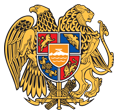 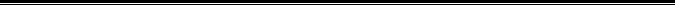 ԱՐՁԱՆԱԳՐՈՒԹՅՈՒՆ N 8
17 ԴԵԿՏԵՄԲԵՐԻ 2021 թվական

 ՆՈՐԸՆՏԻՐ ԱՎԱԳԱՆՈՒ ԱՌԱՋԻՆ ՆԻՍՏԻՀամայնքի ավագանու նիստին ներկա էին ավագանու 29 անդամներ:Բացակա էին` Անի Ազատյանը, Արաքսյա Համբարձումյանը, Գարիկ Համբարձումյանը, Արտավազդ ՄարգարյանըՀամայնքի ղեկավարի հրավերով ավագանու նիստին մասնակցում էին`Նիստը վարում էր  համայնքի ավագանու տարիքով ավագ անդամ Սոկրատ  ՀովսեփյանըՆիստը արձանագրում էր աշխատակազմի քարտուղար` Վարդան Հակոբյանը
Լսեցին

ՀԱՅԱՍՏԱՆԻ ՀԱՆՐԱՊԵՏՈՒԹՅԱՆ ԱՐԱՐԱՏԻ ՄԱՐԶԻ ԱՐՏԱՇԱՏ ՀԱՄԱՅՆՔԻ` ՀԱՄԱՄԱՍՆԱԿԱՆ ԸՆՏՐԱԿԱՐԳՈՎ ԸՆՏՐՎԱԾ ՆՈՐԸՆՏԻՐ ԱՎԱԳԱՆՈՒ 2021 ԹՎԱԿԱՆԻ ԴԵԿՏԵՄԲԵՐԻ 17-Ի ԱՌԱՋԻՆ ՆԻՍՏԻ ՕՐԱԿԱՐԳԸ ՀԱՍՏԱՏԵԼՈՒ ՄԱՍԻՆ /Զեկ. ԿԱՌԼԵՆ ՄԿՐՏՉՅԱՆ/    Ղեկավարվելով ,,Տեղական ինքնակառավարման մասին,, Հայաստանի Հանրապետության օրենքի 14-րդ հոդվածի  6-րդ մասով.   համայնքի ավագանին       
ո ր ո շ ո ւ մ  է`   1. Հաստատել Արտաշատ համայնքի ավագանու 2021 թվականի դեկտեմբերի 17-ի` համամասնական ընտրակարգով ընտրված նորընտիր ավագանու առաջին նիստի  
  օ ր ա կ ա ր գ ը`
     1.1. Հայաստանի Հանրապետության Արարատի մարզի Արտաշատ համայնքի ղեկավարի մասին:                                                                                    /Զեկ. Վ.ՀԱԿՈԲՅԱՆ/
   1.2. Հայաստանի Հանրապետության Արարատի մարզի Արտաշատ համայնքի ավագանու առաջին նստաշրջանի գումարման օրը սահմանելու մասին:

                                                                                   /Զեկ. Վ.ՀԱԿՈԲՅԱՆ/

    1.3.  Հայաստանի Հանրապետության Արարատի մարզի Արտաշատ համայնքի  տեղական ինքնակառավարման մարմինների և վարչական   ղեկավարների   նստավայրերը  որոշելու  մասին:
                                                                                  /Զեկ. Վ.ՀԱԿՈԲՅԱՆ/
   2. Սույն որոշումն ուժի մեջ է մտնում հրապարակմանը հաջորդող օրվանից:Որոշումն ընդունված է. /կցվում է որոշում N 96-Ա/
Լսեցին

ՀԱՅԱՍՏԱՆԻ ՀԱՆՐԱՊԵՏՈՒԹՅԱՆ ԱՐԱՐԱՏԻ ՄԱՐԶԻ ԱՐՏԱՇԱՏ 
ՀԱՄԱՅՆՔԻ ՂԵԿԱՎԱՐԻ ՄԱՍԻՆ       /Զեկ. ՎԱՐԴԱՆ ՀԱԿՈԲՅԱՆ/    
      Համաձայն Հայաստանի Հանրապետության ընտրական օրենսգիրք սահմանադրական օրենքի 142.2-րդ հոդվածի 2-րդ մասի,  ,,Տեղական ինքնակառավարման մասին,, Հայաստանի Հանրապետության օրենքի 74-րդ հոդվածի, հիմք ընդունելով Հայաստանի Հանրապետության թիվ 12 տարածքային ընտրական հանձնաժողովի  2021 թվականի դեկտեմբերի 12-ի թիվ 46-Ա որոշումը և դեկտեմբերի 16-ի թիվ 3 արձանագրությունը.  համայքնի ավագանին  ո ր ո շ ո ւ մ  է`    1.Կառլեն Սամվելի Մկրտչյանին օրենքի ուժով համարել Արտաշատ համայնքի ընտրված ղեկավար`  2021 թվականի դեկտեմբերի 17-ից:
    2. Հայաստանի Հանրապետության Արարատի մարզի Արտաշատ համայնքի ղեկավարի երդման արարողությունն անցկացնել 2021 թվականի դեկտեմբերի 20-ին, ժամը	11:00-ին:
   3.Հայաստանի Հանրապետության Արարատի մարզի Արտաշատ համայնքի ղեկավարի  երդման արարողությունը կազմակերպել ՀՀ Արարատի մարզի ,,Ամո Խարազյանի անվան պետական դրամատիկական թատրոն,, ՊՈԱԿ-ի դահլիճում /հասցե ք.Արտաշատ, Օգոստոսի 23/101 շենք/:
    4. Հայաստանի Հանրապետության Արարատի մարզի Արտաշատ համայնքի ղեկավարի  երդման արարողությանը հրավիրել Հայաստանի Հանրապետության  տարածքային կառավարման և ենթակառուցվածքների նախարարության, Արարատի մարզպետարանի, Հայ Առաքելական եկեղեցու, համայնքի ազգաբնակչության ներկայացուցիչների, մշակութային, հասարակական գործիչների, պատվավոր քաղաքացիների և այլն:
    5.Հայաստանի Հանրապետության Արարատի մարզի Արտաշատ համայնքի ղեկավարի երդման արարողության կազմակերպման  պատասխանատվությունը դնել Արտաշատի համայնքապետարանի աշխատակազմի քարտուղարի վրա:
   6.  Սույն որոշումն ուժի մեջ է մտնում հրապարակմանը հաջորդող օրվանից:Որոշումն ընդունված է. /կցվում է որոշում N 97-Ա/
Լսեցին

ՀԱՅԱՍՏԱՆԻ ՀԱՆՐԱՊԵՏՈՒԹՅԱՆ ԱՐԱՐԱՏԻ ՄԱՐԶԻ ԱՐՏԱՇԱՏ ՀԱՄԱՅՆՔԻ ԱՎԱԳԱՆՈՒ ԱՌԱՋԻՆ ՆՍՏԱՇՐՋԱՆԻ ԳՈՒՄԱՐՄԱՆ ՕՐԸ ՍԱՀՄԱՆԵԼՈՒ ՄԱՍԻՆ                /Զեկ. ՎԱՐԴԱՆ ՀԱԿՈԲՅԱՆ/
   Ղեկավարվելով ,,Տեղական ինքնակառավարման մասին,, Հայաստանի Հանրապետության օրենքի 62-րդ հոդվածով.  համայնքի ավագանին   ո ր ո շ ո ւ մ   է`   1. Հայաստանի Հանրապետության Արարատի մարզի Արտաշատ համայնքի ավագանու առաջին նստաշրջանի գումարման օրը և ժամը սահմանել 2022 թվականի փետրվարի	8-ին,	ժամը	11:00-ին
   2. Նիստը կազմակերպել Հայաստանի Հանրապետության Արարատի մարզպետարանի նիստերի դահլիճում, հասցեն ք.Արտաշատ, Օգոստոսի 23-ի/60:
    3. Սույն որոշումն ուժի մեջ է մտնում հրապարակմանը հաջորդող օրվանից:Որոշումն ընդունված է. /կցվում է որոշում N 98-Ա/Լսեցին

ՀԱՅԱՍՏԱՆԻ ՀԱՆՐԱՊԵՏՈՒԹՅԱՆ ԱՐԱՐԱՏԻ ՄԱՐԶԻ ԱՐՏԱՇԱՏ ՀԱՄԱՅՆՔԻ ՏԵՂԱԿԱՆ ԻՆՔՆԱԿԱՌԱՎԱՐՄԱՆ ՄԱՐՄԻՆՆԵՐԻ ԵՎ ՎԱՐՉԱԿԱՆ ՂԵԿԱՎԱՐՆԵՐԻ ՆՍՏԱՎԱՅՐԵՐԸ ՈՐՈՇԵԼՈՒ ՄԱՍԻՆ               /Զեկ. ՎԱՐԴԱՆ ՀԱԿՈԲՅԱՆ/
   Ղեկավարվելով ,,Տեղական ինքնակառավարման մասին,, Հայաստանի Հանրապետության օրենքի 18-րդ հոդվածի 1-ին մասի 4.4-րդ կետով.  համայնքի ավագանին  ո ր ո շ ո ւ մ   է`     1. Հաստատել Հայաստանի Հանրապետության   Արարատի մարզի Արտաշատ համայնքի տեղական ինքնակառավարման մարմինների` համայնքի ավագանու և համայնքի ղեկավարի և Արտաշատ համայնքի  կազմում ընդգրկված բնակավայրերի վարչական ղեկավարների նստավայրերը, համաձայն  աղյուսակի`Արտաշատ համայնքի ավագանի  - Արտաշատ քաղաք, Օգոստոսի 23 փողոց թիվ 62,
Արտաշատ համայնքի ղեկավար   - Արտաշատ քաղաք, Օգոստոսի 23 փողոց թիվ 62,
Աբովյան  բնակավայրի վարչական ղեկավար -   գյուղ Աբովյան, Նաիրի Զարյան 
                                                          փողոց  թիվ 12/1,
Ազատավան  բնակավայրի վարչական ղեկավար - գյուղ Ազատավան, Մարքսի փողոց 
                                                           թիվ 17,
Այգեզարդ  բնակավայրի  վարչական ղեկավար   -  գյուղ  Այգեզարդ, Իսահակյան 
                                         փողոց թիվ 12,
Այգեպատ  բնակավայրի  վարչական ղեկավար -   գյուղ Այգեպատ, Անկախության 
                                          փողոց թիվ  6,
Այգեստան  բնակավայրի վարչական ղեկավար   -  գյուղ Այգեստան, Շահումյան  փողոց 
                                           թիվ 16,
Արաքսավան  բնակավայրի  վարչական ղեկավար - գյուղ  Արաքսավան, 
                                           Պ.Սևակի  փողոց թիվ 21,
Արևշատ  բնակավայրի  վարչական ղեկավար  -     գյուղ Արևշատ,  Մուրացանի փողոց 
                                           թիվ 43,
Բաղրամյան  բնակավայրի վարչական ղեկավար -  գյուղ Բաղրամյան, Արտաշատյան 
                                          խճուղի  թիվ 4,
Բարձրաշեն  բնակավայրի վարչական ղեկավար -  գյուղ Բարձրաշեն, Մ.Մաշտոցի 
                                           փողոց թիվ  46,
Բերդիկ  բնակավայրի  վարչական ղեկավար       - գյուղ Բերդիկ,  Հունան Ավետիսյան 
                                          փողոց թիվ 2,
Բերքանուշ  բնակավայրի  վարչական ղեկավար   - գյուղ Բերքանուշ, Արտաշատյան 
                                          խճուղի  թիվ 14,
Բյուրավան բնակավայրի  վարչական ղեկավար   -  գյուղ  Բյուրավան,  Հովհաննես 
                                          Շիրազի փողոց թիվ 13,
Բուրաստան  բնակավայրի վարչական ղեկավար -  գյուղ Բուրաստան, Արտաշատյան 
                                            խճուղի թիվ 2/2,
Գետազատ  բնակավայրի  վարչական ղեկավար  -  գյուղ Գետազատ, Բաղրամյան 
                                             փողոց թիվ  14/2,
Դալար  բնակավայրի  վարչական ղեկավար     -    գյուղ Դալար, Կոմիտասի  փողոց 
                                             թիվ 58,
Դեղձուտ  բնակավայրի  վարչական ղեկավար     -  գյուղ Դեղձուտ,  Եղիշե Չարենցի 
                                            փողոց թիվ 21,
Դիմիտրով  բնակավայրի վարչական ղեկավար    -  գյուղ Դիմիտրով,  Մ.Մաշտոցի 
                                            փողոց թիվ  5/1,
Դիտակ  բնակավայրի վարչական ղեկավար       -   գյուղ Դիտակ, Կոմիտասի փողոց 
                                             թիվ 11,
Դվին  բնակավայրի  վարչական ղեկավար         -   գյուղ Դվին, Հակոբ  Դվնեցի փողոց 
                                              թիվ 17,
Լանջազատ բնակավայրի վարչական ղեկավար   -   գյուղ Լանջազատ,  Մ.Մաշտոցի 
                                             փողոց թիվ 65,
Կանաչուտ  բնակավայրի  վարչական ղեկավար   -  գյուղ Կանաչուտ,  Պ.Սևակի փողոց 
                                               թիվ 10/1,
Հնաբերդ  բնակավայրի վարչական ղեկավար     -    գյուղ Հնաբերդ, Գր. Լուսավորիչի 
                                               փողոց թիվ  3,
Հովտաշեն  բնակավայրի վարչական ղեկավար    -   գյուղ Հովտաշեն,  Հ.Շիրազի 
                                               փողոց թիվ  10/2,
Մասիս  բնակավայրի  վարչական ղեկավար        - գյուղ Մասիս,  Արտաշատյան խճուղի 
                                               թիվ  22 Ա,
Մխչյան  բնակավայրի վարչական ղեկավար        -  գյուղ Մխչյան,  Սունդուկյան փողոց 
                                               թիվ 2,
Մրգանուշ  բնակավայրի վարչական ղեկավար     -  գյուղ Մրգանուշ, 
                                               Իսահակյան  փողոց թիվ 1/1,
Մրգավան  բնակավայրի  վարչական ղեկավար    -   գյուղ Մրգավան, Մ.Գրիգորյան 
                                              փողոց թիվ  56,
Մրգավետ  բնակավայրի վարչական ղեկավար      -   գյուղ Մրգավետ, Կամոյի փողոց 
                                               թիվ 11,
Նարեկ  բնակավայրի վարչական ղեկավար         -   գյուղ Նարեկ, Դավիթ Բեկի փողոց 
                                                թիվ 2,
Նշավան  բնակավայրի  վարչական ղեկավար      -   գյուղ Նշավան, Լենինի փողոց թիվ 
                                             10,
Նորաշեն  բնակավայրի վարչական ղեկավար      -   գյուղ Նորաշեն, Գարեգին Նժդեհի 
                                             փողոց թիվ 30,
Շահումյան  բնակավայրի  վարչական ղեկավար   -  գյուղ Շահումյան, Գագիկ 
                                             Սարգսյան փողոց թիվ 49,
Ոստան  բնակավայրի  վարչական ղեկավար     -     գյուղ Ոստան, 
                                             Այվազյան  փողոց  թիվ 1/1,
Ջրաշեն  բնակավայրի վարչական ղեկավար      -    գյուղ Ջրաշեն,  Բաղրամյան փողոց 
                                            թիվ 8,
Վարդաշեն  բնակավայրի  վարչական ղեկավար -    գյուղ Վարդաշեն, Գարեգին 
                                            Նժդեհի  փողոց թիվ 21,
Վ.Արտաշատ  բնակավայրի  վարչական ղեկավար  - գյուղ 
                                            Վ.Արտաշատ,  Ա.Թամանյան փողոց թիվ 43,
Քաղցրաշեն  բնակավայրի  վարչական ղեկավար  -   գյուղ Քաղցրաշեն, Աբովյան 
                                            փողոց  թիվ  22:

   2. Սույն որոշումն ուժի մեջ է մտնում հրապարակմանը հաջորդող օրվանից:Որոշումն ընդունված է. /կցվում է որոշում N 99-Ա/

   
      ՀԱՄԱՅՆՔԻ ՂԵԿԱՎԱՐ`

                ԿԱՌԼԵՆ  ՄԿՐՏՉՅԱՆ       ___________________________  



           Նիստն արձանագրեց`      Վարդան  Հակոբյանը   _______________Կողմ-29Դեմ-0Ձեռնպահ-0Կողմ-29Դեմ-0Ձեռնպահ-0Կողմ-29Դեմ-0Ձեռնպահ-0Կողմ-29Դեմ-0Ձեռնպահ-0 Ավագանու անդամներԱՐՏԱԿ  ԱՇԻԿՅԱՆՀԵՐՄՈՆ  ԱՎԵՏԻՍՅԱՆՆԵՐՍԵՍ  ԳԵՂԱՄՅԱՆՍԱՄՎԵԼ  ԳՅՈՒԼԱՄԻՐՅԱՆԱՄԱԼՅԱ  ԳՐԻԳՈՐՅԱՆՀՈՎՀԱՆՆԵՍ  ԳՐԻԳՈՐՅԱՆՌՈԲԵՐՏ  ԴԵՐՄՈՅԱՆԱՇՈՏ  ԽԱԼԱԹՅԱՆՎԱՐԴԱՆ  ԽԱՉԱՏՐՅԱՆԱՆԴՐԱՆԻԿ  ԿԻՐԱԿՈՍՅԱՆԱԼԲԵՐՏ  ԿՈՍՏԱՆՅԱՆՀՐԱՅՐ ՀԱԿՈԲՋԱՆՅԱՆՀՈՎԻԿ  ՀՈՎԱԿԻՄՅԱՆՍՈԿՐԱՏ  ՀՈՎՍԵՓՅԱՆԿԱՐԵՆ  ՂԱԶԱՐՅԱՆԱՐՄԵՆ  ՄԱՐԳԱՐՅԱՆԳՈՌ  ՄԱՐԳԱՐՅԱՆՄԱՐՈ  ՄԱՐԳԱՐՅԱՆԱՐԹՈՒՐ  ՄԿՐՏՉՅԱՆԿԱՌԼԵՆ  ՄԿՐՏՉՅԱՆՄԱՐԻԱՄ  ՆԻԿՈԼՅԱՆՀԱՄԼԵՏ  ՇԱՀՆԱԶԱՐՅԱՆՍՈՖԻԱ ՈՍԿԱՆՅԱՆԱՐՏՅՈՄ ՊԵՏՐՈՍՅԱՆՍՅՈՒԶԱՆՆԱ ՍԱՅԱԴՅԱՆԱՐՄԻՆԵ ՍԱՐԳՍՅԱՆՍԵԴՐԱԿ ՍԱՐԳՍՅԱՆՆԱՐԻՆԵ ՍՏԵՓԱՆՅԱՆԷԼԼԱ ՎԻՐԱԲՅԱՆ